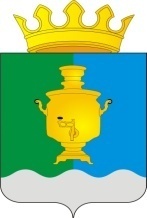 АДМИНИСТРАЦИЯ МУНИЦИПАЛЬНОГО ОБРАЗОВАНИЯ« ПОЕДУГИНСКОЕ СЕЛЬСКОЕ ПОСЕЛЕНИЕ»СУКСУНСКОГО РАЙОНА ПЕРМСКОГО КРАЯП О С Т А Н О В Л Е Н И Е26.10.2015                                                                                               № 211Об утверждении основныхнаправлений бюджетнойполитики и основныхнаправлений налоговойполитики МО «Поедугинскоесельское поселение» на 2016-2018 годы       В соответствии со статьей со статьей 1842 Бюджетного кодекса Российской Федерации, статьей 22 Решения Совета депутатов Поедугинского сельского поселения от 23.11.2011 № 133 «Об утверждении  Положения о бюджетном процессе в МО «Поедугинское сельское поселение», администрация МО «Поедугинское сельское поселение» ПОСТАНОВЛЯЕТ:Утвердить основные направления бюджетной Поедугинского сельского поселения на 2016 год и плановый период 2017-2018 годов, согласно приложения 1 к настоящему постановлению.Утвердить основные направления налоговой политики Поедугинского сельского поселения, согласно приложения 2 к настоящему постановлению.Начальнику финансово-экономического отдела администрации МО «Поедугинское сельское поселение» Сысолятиной А.Г., специалистам администрации МО «Поедугинское сельское поселение» по курируемым направлениям, руководителям муниципальных  учреждений культуры Поедугинского сельского поселения обеспечить разработку проекта бюджета Поедугинского сельского поселения в соответствии с основными направлениями бюджетной политики Поедугинского сельского поселения на 2016 год и плановый период 2017-2018 годов и основными направлениями налоговой политики Поедугинского  сельского поселения.Признать  утратившим силу Постановление Администрации МО «Поедугинское сельское поселение» от 13.11.2014 года № 253 «Об утверждении основных направлений бюджетной и налоговой политики МО «Поедугинское сельское поселение» на 2015-2017 годы».Опубликовать настоящее Постановление на официальном сайте Суксунского муниципального района.Контроль за исполнением настоящего Постановления оставляю за собой.Глава Администрации Поедугинского сельского поселения                                        А.В. Рогожников.Приложение 1к  Постановлению Администрации    МО «Поедугинское сельское поселение» от 26.10.2015 № 211ОСНОВНЫЕ НАПРАВЛЕНИЯБЮДЖЕТНОЙ ПОЛИТИКИ ПОЕДУГИНСКОГО СЕЛЬСКОГО ПОСЕЛЕНИЯ НА 2016 ГОД И ПЛАНОВЫЙ ПЕРИОД2017 И 2018 ГОДОВОсновные направления бюджетной политики Поедугинского сельского поселения на 2016 год и на плановый период 2017 и 2018 годов (далее - основные направления бюджетной политики) разработаны в соответствии со статьями 172, 184.2 Бюджетного кодекса Российской Федерации, статьей 22 Положения о бюджетном процессе в муниципальном образовании «Поедугинское сельское поселение», утвержденного Решением Совета депутатов Поедугинского сельского поселения  от 23.11.2011 № 133 «Об утверждении Положения о бюджетном процессе в муниципальном образовании «Поедугинское сельское поселение», и являются основой при формировании бюджета поселения на очередной финансовый год и плановый период. Основные направления бюджетной политики сформулированы в соответствии со стратегическими целями и задачами бюджетной политики, сформулированными в Основных направлениях бюджетной политики Российской Федерации на 2016 год и на плановый период 2017 и 2018 годов, основными направлениями бюджетной политики Пермского края на 2016 год и на плановый период 2017 и 2018 годов, прогнозе 
социально-экономического развития Поедугинского сельского поселения до 2018 года.Целью основных направлений бюджетной политики является анализ факторов, оказывающих ключевое влияние на новый цикл бюджетного планирования, выработка основных подходов к формированию проекта бюджета поселения на период 2016-2018 годов и общего порядка разработки основных характеристик и прогнозируемых параметров бюджета поселения на планируемый период, а также обеспечение прозрачности и открытости бюджетного планирования. При подготовке данного документа учтены положения Указа губернатора Пермского края от 16.02.2015 № 19 «О плане мероприятий 
по обеспечению устойчивого развития экономики Пермского края и социальной стабильности в 2015 году». 1. Итоги реализации бюджетной политики в Поедугинском сельском поселении в 2014 году – первом полугодии 2015 годаОсновными результатами реализации бюджетной политики в 2014 году и первом полугодии 2015 года стали обеспечение сбалансированности и устойчивости бюджета Поедугинского сельского поселения (далее - бюджет поселения) в условиях уменьшения доходной части бюджета поселения, своевременная реализация антикризисных мероприятий, исполнение бюджета, сформированного на основе оптимизации расходов бюджета, повышение открытости  и понятности бюджета. Экономическое развитие Поедугинского сельского поселения в 2014-2015 гг.  характеризовалось положительной динамикой денежных доходов населения за счет оплаты труда и социальных выплат. Улучшилось благосостояние населения, в том числе за счет реализации «майских» указов Президента Российской Федерации в области социальной политики. Средняя заработная плата населения за 2014 год составила 14 443,30 (2013 год -8 783,0 руб.).  В 2014 году наблюдается рост  уровня средней заработной платы по сравнению с прошлым годом на 64,4 %. Задолженности по заработной плате на 1 января 2015 года нет.Несмотря на проблемы исполнения бюджетов в 2014 году, обеспечены позитивные тенденции при наполнении доходной части бюджета поселения. За прошлый год в бюджет поселения поступило доходов 21 479,6 тыс.рублей или 99,3 % к плану отчетного периода. Недополучено в бюджет поселения 148,2 тыс.рублей, вся сумма которых приходится на безвозмездные поступления из бюджетов других уровней. Налоговые и неналоговые доходы поступили в сумме 7 150,0 тыс. рублей при плановых назначениях 6 978,7  тыс.рублей или исполнение составило 102,5 %. Дополнительно поступило в бюджет поселения 171,3 тыс.рублей. Сравнение фактического поступления налоговых и неналоговых доходов бюджета поселения в сопоставимых условиях в 2014 году с фактическим поступлением 2013 года показывает, что доходы в 2014 году выше уровня 2013 года на 4395,3 тыс.рублей (259,5 %). По всем источникам налоговых и неналоговых доходов поступления составили больше планируемых объемов. За 2014 год бюджет поселения по расходам исполнен в объеме 21 347,3 тыс. рублей или 97,1% к плану отчетного периода. В целом исполнение основных показателей бюджета поселения в 2014 году характеризуется следующими данными:млн. рублей2014 год удалось завершить без привлечения кредитных средств. Аналогично планируется завершить и текущий год. Проводимая политика предшествующих лет позволила создать на уровне поселения резерв средств, что позволило продолжить выполнение социальных обязательств. Несмотря на снижение собственных доходов по сравнению с прошлым годом в текущем году сохраняется тенденция роста налоговых доходов в сопоставимых условиях. Дополнительное поступление в сравнении с прошлым годом обеспечило поступление доходов от НДФЛ, акцизов на нефтепродукты, транспортному налогу, налогу на имущество физических лиц, земельному налогу. В целях обеспечения устойчивого развития экономики 
и социальной стабильности Поедугинского сельского поселения разработан План мероприятий по увеличению доходов и оптимизации расходов бюджета Поедугинского  сельского поселения в 2015 году, утвержденный Администрацией Поедугинского сельского поселения от 14.05.2015, в соответствии с которым в 2015-2016 годах будут реализованы меры, направленные на активизацию экономического роста, обеспечение социальной стабильности в среднесрочной перспективе. Одним из ключевых направлений действий органов местного самоуправления в течение ближайших месяцев указанным Планом определена оптимизация бюджетных расходов за счет выявления и сокращения неэффективных затрат, приоритизация муниципальных программ, концентрация ресурсов на приоритетных направлениях развития и проектах, выполнение публичных обязательств.Также в течение года предпринимались меры, направленные на оптимизацию расходов, перераспределение отдельных расходов по времени их осуществления в рамках планового периода.  Бюджет поселения в текущем году сформирован «традиционным способом» в рамках отраслевой и ведомственной структуры.  В очередном году и плановом периоде предстоит задача перехода к «программному бюджету». В связи с этим проводится  работа по утверждению порядка формирования, реализации и оценки муниципальных программ, разработке и утверждению муниципальных программ.Так называемый «программный» бюджет становится ключевым механизмом, с помощью которого реализуются инструменты повышения эффективности бюджетных расходов и создаются условия для повышения качества муниципального управления, бюджетного планирования, эффективности и результативности использования средств бюджета. В рамках реализации «майских» указов Президента Российской Федерации утверждены «дорожные карты» по развитию отраслей социальной сферы, в которые включены мероприятия, обеспечивающие за счет доходов от всех направлений деятельности учреждения повышение оплаты труда работников, обусловленное достижением конкретных показателей качества и количества оказываемых муниципальных услуг (выполнения работ). По итогам года по всем категориям работников социальной сферы выполнены целевые индикативные значения по категориям работников. В целях обеспечения единых подходов для определения муниципальных услуг, возможности их сравнения и анализа по объему, качеству и иным показателям, а также унификации и систематизации муниципальных услуг, оказываемых муниципальными учреждениями начата работа по формированию и ведению ведомственных перечней муниципальных услуг и работ на основании базовых (отраслевых) перечней муниципальных услуг и работ, принятых федеральными органами исполнительной власти в интегрированной информационной системе управления общественными финансами «Электронный бюджет», доступ к которой осуществляется через Единый портал бюджетной системы Российской Федерации (далее – Единый портал) (www.budget.gov.ru). В 2015, как и в 2014 году Министерством финансов Пермского края с поселением заключено соглашение о мерах по повышению эффективности использования бюджетных средств и увеличению поступлений налоговых и неналоговых доходов местного бюджета. В целях контроля формирования и исполнения бюджета поселения было подготовлено заключение на проект бюджета, а также отслеживалось выполнение ограничений установленных Бюджетным кодексом РФ. По итогам 2014 года все показатели выполнены или находятся в рамках требуемых ограничений.2. Основные параметры прогноза социально-экономического развития Поедугинского сельского поселения, являющиеся основой составления проекта бюджета поселения на 2016-2018 годыПроект бюджета поселения на 2016 год и плановый период 2017 и 2018 годов формируется на основании сценарных условий для формирования вариантов развития и основных показателей прогноза социально-экономического развития Поедугинского сельского поселения на период до 2018 года. В свою очередь, сценарные условия разработаны на основе сценарных условий для формирования вариантов развития и основных показателей прогноза социально-экономического развития Пермского края на период до 2018 года, одобренных губернатором Пермского края 10 июля 2015 года.При расчете проекта бюджета поселения планируется использовать «базовый» вариант сценарных условий для формирования вариантов основных показателей прогноза социально-экономического развития Поедугинского сельского поселения. Фонд начисленной заработной платы всех работников к концу прогнозного периода составит 131,3% к 2014 году, или 67,5 млн. рублей в текущих ценах. На 2015 год фонд заработной платы прогнозируется в объеме 54,9 млн. рублей.С учетом фактического и прогнозируемого повышения уровня доходов населения следует ожидать некоторого ускорения инфляционных процессов.3. Цели и задачи бюджетной политики на 2016-2018 годыДля решения задач социально-экономического развития Поедугинского сельского поселения бюджетная политика на 2016 год и на плановый период 2017 и 2018 годов направлена на обеспечение долгосрочной сбалансированности и устойчивости бюджетной системы Поедугинского сельского поселения, повышение уровня и качества жизни граждан, повышение эффективности и прозрачности муниципального управления. Основные задачи и направления бюджетной политики на предстоящий период соответствуют задачам, поставленным Президентом Российской Федерации.Основными направлениями бюджетной политики в 2016 году 
и среднесрочной перспективе являются:сохранение социальной направленности бюджета поселения; повышение эффективности и качества оказания муниципальных услуг; реализация социально-значимых инвестиционных проектов, повышение качества дорожной инфраструктуры;стимулирование роста производства основных видов сельскохозяйственной продукции и повышение качества жизни сельского населения; создание благоприятных условий для развития субъектов малого 
и среднего предпринимательства;внедрение  программно-целевых принципов планирования 
и управления;поддержание устойчивости бюджета поселения на всем периоде планирования;повышение открытости и прозрачности бюджетного процесса. Формирование расходной части бюджета поселения на 2016-2018 годы осуществляется исходя из следующих основных подходов:1. Формирование бюджетных параметров исходя из необходимости безусловного исполнения действующих расходных обязательств, в том числе 
с учетом их оптимизации и повышения эффективности использования финансовых ресурсов. Реализация данного подхода в условиях недостаточности бюджетных средств заключается:установление приоритетности целей и задач, расходных обязательств, установленных действующим федеральным, региональным законодательством, нормативно правовыми актами органов местного самоуправления при формировании проекта бюджета поселения на очередной финансовый год и плановый период, а также в обеспечении финансовыми ресурсами их реализации на всем горизонте планирования;в проведении инвентаризации расходов, в первую очередь, в части расходных обязательств дополнительно принятых по отношению к установленным федеральным и региональным законодательством, и принятии решения об их частичном сокращении (отмене), т.е. необходимо четко определить приоритеты и цели использования бюджетных средств, в целях исключения необязательных в текущей ситуации затрат. При принятии решений о финансировании должен быть определен ожидаемый эффект и установлены показатели, позволяющие отслеживать его достижение;во включении режима экономии по «ресурсным» расходам бюджета путем увеличения стоимости услуг ниже темпов инфляции в целях стимулирования экономии ресурсов, поиска путей оптимизации расходов.В этих условиях решение задачи оптимизации бюджетных расходов обеспечивается при условии не снижения качества и объемов предоставляемых услуг.2. Планирование расходов бюджета на 2016-2018 годы на основе уточненных ассигнований на 2015 год, приведенных в сопоставимые 
с планируемым периодом условия, с учетом перераспределения отдельных расходов между годами планируемого периода, сокращения отдельных расходов в связи с окончанием срока действия расходных обязательств, отменой отдельных расходных обязательств или предполагаемым изменением потребителей муниципальных услуг.3. При формировании расходов в проекте бюджета поселения: в качестве исходного определен «пессимистический» вариант развития экономики Поедугинского сельского поселения на 2016-2018 годы;формирование расходов поселения на фонд оплаты труда отдельных категорий работников, чья заработная плата повышается 
в соответствии с «майскими» указами Президента России, осуществлено исходя из размера прогнозной средней заработной платы в экономике края в 2015 году в размере 28 478,6 рублей и соотношения, предусмотренного «дорожными картами» на уровне 2015 года; расходы на заработную плату рассчитаны с учетом предполагаемого изменения контингента получателей услуг и изменения численности работников муниципальных учреждений; расходы дорожного фонда Поедугинского сельского поселения предусмотрены в объеме планируемых доходов, формирующих данный фонд;другие расходы, не обозначенные выше, предусмотрены 
без индексации.4. Сохранение социальной направленности бюджета поселения на 2016-2018 годыБюджет поселения на 2016-2018 годы, как и в предыдущие периоды, несмотря на сложности с его наполнением, сохранит социальную направленность. Повышение уровня и качества жизни населения, то есть создание условий для устойчивого повышения уровня жизни граждан, обеспечение социальных гарантий является основным приоритетом бюджетной политики в Поедугинском сельском поселении. Расходы социальной направленности в структуре бюджета поселения составят более 60%.Как и в предыдущие годы, проектом бюджета поселения предусмотрены в полном объеме средства на финансирование публичных обязательств, направленных на социальную защиту отдельных категорий граждан.Для сохранения и развития культуры в бюджете поселения планируется предусмотреть ассигнования на финансирование приоритетных направлений бюджетной политики в сфере культуры.В целях поддержки участия творческих коллективов в мероприятиях регионального, муниципального уровня запланирован ряд значимых для поселения мероприятий. В связи с дефицитом средств, на планируемый период предполагается расходы, на проведение мероприятий, оставить на уровне уточненного бюджета текущего года, либо по отдельным направлениям происходит отказ от ряда мероприятий.В целях реализации муниципальной политики в сфере физической культуры и спорта на территории поселения для побуждения людей к здоровому образу жизни, популяризации массовых видов спорта среди населения,  в проекте бюджета поселения предусматриваются средства на проведение физкультурных и спортивных мероприятий. Как и в предыдущие годы, при формировании бюджетных ассигнований в сфере социальной политики в 2016 году и плановом периоде 
2017 и 2018 годов в полном объеме будет обеспечено исполнение законодательно установленных публично-нормативных и иных социально-значимых обязательств. 5. Повышение эффективности и качества оказаниямуниципальных услуг 
В рамках решения данной задачи планируется продолжить работу 
по созданию стимулов для более рационального и экономного использования бюджетных средств (включая размещение заказов и исполнение обязательств), сокращению доли неэффективных расходов бюджета.В связи с принятием Постановления Правительства Российской Федерации от 26.06.2015 № 640 «О порядке формирования государственного задания на оказание государственных услуг (выполнение работ) в отношении федеральных государственных учреждений и финансового обеспечения выполнения государственного задания» ведется работа по разработке и принятию постановления Администрации поселения, которое определит общие подходы к формированию муниципального задания на оказание муниципальных услуг (выполнение работ) в отношении муниципальных учреждений, финансовом обеспечении выполнения муниципального задания, а также порядок проведения мониторинга его исполнения.Утверждены порядок определения нормативных затрат 
на оказание муниципальных услуг подведомственных учреждений.Перечень муниципальных услуг (работ) должен быть приведен в соответствие с законодательством  о разграничении полномочий между публично-правовыми образованиями. Осуществляется анализ нормативных затрат на оказание муниципальных услуг, оказываемых муниципальными учреждениями, в целях обеспечения бесперебойной работы данных учреждений без увеличения их бюджетного финансирования за счет внутренних резервов. 6. Реализация мероприятий направленных на 
повышение качества дорожной инфраструктурыБюджетная политика в сфере дорожного хозяйства 
на 2016-2018 годы будет направлена на осуществление дорожной деятельности в отношении автомобильных дорог общего пользования местного значения. Основная задача в сфере дорожного хозяйства – улучшение состояния сети автомобильных дорог на территории Поедугинского сельского поселения. Обеспечение безопасности дорожного движения, а также обеспечение сохранности действующей сети автомобильных дорог достигается путем проведения работ по содержанию, ремонту и капитальному ремонту дорог. На реализацию данных мероприятий  планируется направить весь объем дорожного фонда поселения, объем которого в трехлетний период составит более 6,1 млн. рублей. Средства фонда направляются на содержание 134,2 км муниципальных автомобильных дорог.Также как и в текущем году, в 2016-2018 годах финансирование мероприятий в сфере дорожного хозяйства в соответствии с Бюджетным кодексом Российской Федерации предлагается осуществлять в рамках дорожного фонда Поедугинского сельского поселения. В соответствии с федеральным законодательством в бюджет поселения направляются  акцизы на автомобильный и прямогонный бензин, дизельное топливо, моторные масла для дизельных и(или) карбюраторных (инжекторных) двигателей, производимые на территории Российской Федерации по дифференцированному нормативу, которые учитываются в части прогнозируемого объема доходов при формировании бюджетных ассигнований дорожного фонда поселения.7. Поддержание устойчивости бюджета Поедугинского сельского поселения на всем периоде планированияВ Послании Президента Российской Федерации Федеральному Собранию Российской Федерации от 4 декабря 2014 года озвучено требования о «бережливости и максимальной отдаче» бюджетных средств, правильном выборе приоритетов, ежегодном снижении неэффективных трат бюджета.Обеспечение сбалансированности бюджета Поедугинского сельского поселения и его устойчивости на всем периоде планирования в условиях незначительного роста доходов в бюджет поселения и необходимости исполнения приоритетных задач, стоящих перед исполнительными органами, является важнейшей задачей бюджетной политики на 2016 год и среднесрочную перспективу. Исполнение задачи невозможно 
без проведения инвентаризации расходных обязательств муниципального образования, оптимизации бюджетных расходов, сокращения действующих обязательств. В качестве приоритетов, в обеспечении бюджетными средствами,
при формировании проекта бюджета поселения на планируемый период определены расходы на оплату труда работников бюджетной сферы поселения. Данные расходы в проекте бюджета поселения обеспечены в объеме, необходимом для исполнения «майских» указов Президента Российской Федерации.Обеспечение сбалансированного бюджета поселения, на этапе 
его формирования, реализуется посредством формирования предельных объемов расходов для обеспечения необходимых полномочий поселения в рамках данных предельных объемов расходов.По предварительным расчетам основных показателей проекта бюджета на 2016-2018 годы планируемый бюджет Поедугинского сельского поселения будет напряженным, как и бюджет текущего года. В связи 
и несущественным ростом доходов в 2016 году, перед органами местного самоуправления поставлена задача обеспечения сбалансированности бюджета поселения на 2016-2018 годы, соблюдения норм Бюджетного кодекса Российской Федерации о предельных значениях дефицита местного бюджета. В очередном финансовом году и плановом периоде не предполагается привлечение объема заимствуемых средств и, соответственно, расходов 
на обслуживание муниципального долга. В связи с полным направлением на исполнение расходной части бюджета ранее сформированных резервов остатков средств, становится актуальной задача по формированию, так называемой «подушки безопасности», позволяющей минимизировать зависимость бюджета поселения от экономической ситуации, т.е. требует особое внимание создание резерва средств, в целях своевременного обеспечения обязательств, недопущения роста кредиторской задолженности учреждений по первоочередным расходам, в случае реализации неблагоприятного сценария развития экономики. 8. Повышение прозрачности и открытости бюджетного процессаОбеспечению открытости и подконтрольности бюджетного процесса будет способствовать проведение публичных слушаний по проекту бюджета поселения, отчету о его исполнении, а также о наиболее крупных муниципальных закупках.Органу местного самоуправления необходимо также регулярно публиковать и размещать информацию о принятии и исполнении бюджета в понятной для граждан информативной и компактной форме. Это позволит им составить представление и обладать актуальной и достоверной информацией о направлениях расходования бюджетных средств, целевом их использовании.Приложение 2к Постановлению Администрации МО «Поедугинское сельское поселение» от 26.10.2015 № 211ОСНОВНЫЕ НАПРАВЛЕНИЯ НАЛОГОВОЙ ПОЛИТИКИ  ПОЕДУГИНСКОГО СЕЛЬСКОГО ПОСЕЛЕНИЯОсновные направления налоговой политики Поедугинского сельского поселения на 2016 год и на плановый период 2017 и 2018 годов (далее - основные направления налоговой политики) разработаны в соответствии со статьями 172, 184.2 Бюджетного кодекса Российской Федерации, статьей 22 Положения о бюджетном процессе в муниципальном образовании «Поедугинское сельское поселение», утвержденного Решением Совета депутатов Поедугинского сельского поселения  от 23.11.2011 № 133 «Об утверждении Положения о бюджетном процессе в муниципальном образовании «Поедугинское сельское поселение», и являются основой при формировании бюджета поселения на очередной финансовый год и плановый период. Основные направления налоговой политики Поедугинского сельского поселения на 2016 год и на плановый период 2017-2018 годов (далее – Основные направления налоговой политики) разработаны с учетом направлений налоговой политики Российской Федерации, Пермского края на 2016-2018 гг., Концепции долгосрочного социально-экономического развития Российской Федерации до 2020 г., Прогноза социально-экономического развития Поедугинского сельского поселения на период до 2018 г. и учитывают экономические реалии и тенденции, существующие в Российской Федерации, Пермском крае, ориентируется на создание запаса прочности бюджетной системы поселения, подготовлены с целью составления проекта бюджета поселения  на очередной финансовый год и двухлетний плановый период.В трехлетней перспективе 2016-2018 годов приоритеты в области налоговой политики будут следующими:повышение эффективности и стабильности налоговой системы, обеспечивающей бюджетную устойчивость в среднесрочной и долгосрочной перспективе;повышение уровня налоговой культуры и социальной ответственности налогоплательщиков.Основные цели и задачи налоговой политики на период до 2018 годаГлавной целью налоговой политики в Поедугинском сельском поселении является обеспечение бюджетной устойчивости в среднесрочной и долгосрочной перспективе и увеличение доходной части бюджета поселения в целом. Приоритетом налоговой политики является обеспечение стабильности поступления доходов в бюджет поселения и сохранение преемственности целей и задач налоговой политики на среднесрочную перспективу.С учетом поставленной цели требуется решить следующие задачи:наращивание и развитие собственного налогового потенциала;увеличение базы налогоплательщиков (в том числе за счет реализации мероприятий, способствующих оформлению собственности на земельные участки и недвижимое имущество);повышение роли и ответственности кураторов налоговых доходов при осуществлении ими функций прогнозирования доходов, мониторинга поступлений в бюджет поселения налоговых доходов, а также взаимодействие с налоговым органом по обеспечению выполнения плана поступления доходов в бюджет поселения;сотрудничество с крупными налогоплательщиками поселения; выбор оптимальных форм поддержки важных для поселения и муниципального района отраслей;повышение доли имущественных налогов в общей сумме налоговых поступлений путем проведения мероприятий по вовлечению 
в налогообложение незарегистрированных земельных участков и других объектов недвижимости.Реализация мероприятий, направленных на повышение уровня собираемости налоговых и неналоговых доходов:реализация совместных мероприятий Администрации Поедугинского сельского поселения и налоговым органом по обеспечению поступлений налогов от физических лиц, в том числе путем организации деятельности межведомственной комиссии;проведение информационной кампании, направленной на повышение налоговой культуры налогоплательщиков, напоминающего и разъясняющего воздействия на налогоплательщиков;повышение качества администрирования доходов бюджета поселения, в том числе сокращение недоимки по администрируемым платежам;эффективное использование и управление имущественным ресурсом, в том числе реализации непрофильных активов.Планируется продолжить работу по вовлечению в оборот свободных невостребованных земельных участков, а также земельных участков по факту их использования, которая повлечет увеличение количества собственников земли и, соответственно, количества объектов налогообложения.Работа по мобилизации неналоговых доходов планируется по нескольким направлениям:продажа непрофильных активов. Будет продолжена работа по отчуждению муниципального имущества, не предназначенного для решения вопросов местного значения;эффективное использование муниципального арендного фонда;объективная оценка активов - земельных участков и недвижимого имущества;сокращение недоимки по неналоговым платежам.В целях полноты и своевременности поступления неналоговых доходов главными администраторами доходов бюджета поселения продолжится реализация мероприятий, направленных на снижение задолженности юридических и физических лиц в бюджет поселения.При прогнозировании доходов бюджета поселения на 2016 год и на плановый период 2017 и 2018 годов учтены основные направления региональной налоговой политики. Прогнозируемые объемы основных доходов бюджета поселения на 2016 год и плановый период 2017-2018 годов приведены в таблице:Подходы к формированию доходов бюджета Поедугинского сельского поселения2.1 Налог на доходы физических лиц (далее - НДФЛ)В соответствии со ст. 13.3 Федерального закона от 25 июля 2002 года    № 115 - ФЗ (в редакции от  31.12.2014)  «О правовом положении иностранных граждан в Российской Федерации», юридическим лицам и индивидуальным предпринимателям предоставляется право привлекать к трудовой деятельности на основании патента иностранных граждан, прибывших в Российскую Федерацию в порядке, не требующем получения визы. С 01 января 2015 года пунктами 2.3 статьи 227.1 Налогового кодекса  Российской Федерации для  данной  категории иностранных граждан предусматривается  механизм расчета суммы фиксированного авансового платежа по налогу на доходы физических лиц, как  произведение фиксированного платежа  в сумме 1200 руб. в месяц на  установленные на соответствующий календарный год коэффициент-дефлятор и коэффициент, который отражает региональные особенности рынка труда (утверждается субъектом РФ).2.2. Акцизы на нефтепродуктыДоходы от уплаты акцизов на автомобильный и прямогонный бензин, дизельное топливо, моторные масла для дизельных и (или) карбюраторных (инжекторных) двигателей, производимых на территории Российской Федерации, подлежащие распределению в консолидированные бюджеты субъектов Российской  Федерации.В соответствии со статьей 7 Закона Пермского края от 12.10.2007      № 111-ПК «О бюджетном процессе в Пермском крае» в бюджет Поедугинского сельского поселения поступают акцизы по нормативам, установленным законом о бюджете Пермского края, исходя из протяженности автомобильных дорог местного значения, находящихся в собственности муниципальных образований.В соответствии с Федеральным законом от 04.10.2014 № 283-ФЗ «О внесении изменений в Бюджетный кодекс Российской Федерации и статью 30 Федерального закона «О внесении изменений в отдельные законодательные акты Российской Федерации в связи с совершенствованием правового положения государственных (муниципальных) учреждений», увеличивается норматив зачисления указанных акцизов в бюджеты субъектов Российской Федерации с 72% до 100%, что частично компенсирует предполагаемое снижение ставок акцизов.2.3. Налог на имущество физических лицВ связи с принятием Федерального закона от 04.10.2014 N 284-ФЗ "О внесении изменений в статьи 12 и 85 части первой и часть вторую Налогового кодекса Российской Федерации и признании утратившим силу Закона Российской Федерации "О налогах на имущество физических лиц", с 1 января 2015 г. изменен порядок определения базы по налогу на имущество физических лиц - исходя не из инвентаризационной стоимости объекта, а из его кадастровой стоимости.До момента утверждения на региональном уровне кадастровых оценок имущества целесообразно сохранить, на 2016-2018 годы, определение базы по налогу на имущество физических лиц  исходя из инвентаризационной стоимости объекта, с применением ставок установленных на местном уровне.2.4. Земельный налогВ бюджет поселения зачисляется земельный налог, взимаемый по ставкам, установленным Налоговым кодексом Российской Федерации и применяемым к объектам налогообложения, расположенным в границах поселений. Планируется продолжить работу по вовлечению в оборот свободных земельных участков, а также земельных участков по факту их использования, оформлению прав на земельные участки под жилыми домами, выкупу в собственность арендованных ранее земельных участков, которая повлечет увеличение количества собственников земли и, соответственно, количества объектов налогообложения и налогоплательщиков.2.5. Транспортный налогВ целях повышенного налогообложения дорогостоящих транспортных средств, принят Федеральный закон от 23.07.2013 № 214-ФЗ «О внесении изменений в статью 362 части второй Налогового кодекса Российской Федерации» предусматривающей исчисление с 1 января 2014 года суммы транспортного налога в отношении легковых автомобилей стоимостью от 3 млн. руб. с применением повышающих коэффициентов.Величина коэффициента увеличивающего налоговую ставку транспортного налога, дифференцирована от 1,1 до 3 в зависимости от стоимости автомобиля и срока, прошедшего с года его выпуска.В целях удобства осуществления расчетов физическими лицами по имущественным налогам с 1 января 2015 года предусмотрены единые сроки уплаты физическими лицами транспортного, земельного налогов и налога на имущество физических лиц – не позднее 1 октября года, следующего за истекшим налоговым периодом.Виды доходовПлановые 
назначенияна 2014 годПоступило 
на 01.01.2015Отклонение от плана % исполненияВСЕГО ДОХОДОВ, в том числе:21,621,5-0,199,3Налоговые и неналоговые доходы7,07,2+0,2102,5Безвозмездные поступления14,614,3-0,397,8ВСЕГО РАСХОДОВ22,021,3-0,797,1ДЕФИЦИТ-0,40,2**Наименование доходов2015 год (первоначальный)20162016201620172018Наименование доходов2015 год (первоначальный)проект, тыс.рублей% к бюджету 2015 года% в общем объеме налоговых и неналоговых доходов проект, тыс.рублейпроект, тыс.рублейНалоговые и неналоговые доходы5 490,15 696,9103,8100,06 036,66 530,1в т.ч.Налог на доходы физических лиц725,0808,0111,414,2863,0916,0Акцизы на нефтепродукты1 592,31 895,4119,033,32 024,22 150,0Налог на имущество физических лиц350,5391,5111,76,9418,2444,0Земельный налог1 106,01 250,5113,121,91 335,51 419,0Транспортный налог1 106,7958,886,616,81 184,61 377,1Госпошлина65,511,0146,20,211,712,0Аренда земли124,0016,8000Аренда имущества20,19,044,80,200Доходы от оказания платных услуг и компенсация затрат государства197,2186,794,83,3199,4212,0Продажа имущества0150,0150,02,600Продажа земли202,836,0115,30,600Безвозмездные поступления14 816,314 330,2 96,711 537,5 12 345,5 Всего доходов20 306,420 027,198,617 574,118 875,6